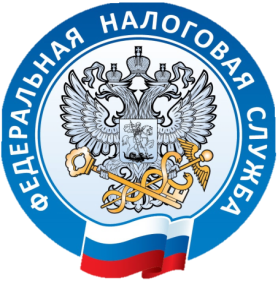 Стартовала очередная декларационная кампания, а значит, не позднее 30 апреля 2020 года  налогоплательщикам, у которых есть такая обязанность,  необходимо представить в налоговые органы по месту жительства налоговые декларации при получении ими в 2019 году доходов:по договорам найма или договорам аренды любого имущества – жилых и нежилых помещений, земельных участков, транспортных средств и другого имущества,от продажи имущества, находившегося в собственности менее трёх лет,от отчуждения имущественных прав – продажа долей в уставном капитале, уступка прав требования по договору участия в долевом строительстве (по договору инвестирования долевого строительства или по другому договору, связанному с долевым строительством),от источников, находящихся за пределами Российской Федерации,в виде выигрышей от организаторов лотерей и организаторов азартных игр,в виде вознаграждения наследникам (правопреемникам) авторов произведений науки, литературы, искусства, а также авторов изобретений, полезных моделей и промышленных образцов,в порядке дарения недвижимого имущества, транспортных средств, акций, долей и паёв от лиц, не являющихся близкими родственниками или супругами.Декларировать полученные доходы в обязательном порядке должны индивидуальные предприниматели, в том числе кадастровые инженеры, а также частнопрактикующие  граждане, к которым в соответствии с действующим законодательством относятся: нотариусы,  адвокаты, учредившие адвокатские кабинеты, арбитражные управляющие, оценщики, патентные поверенные, медиаторы.Представить налоговую декларацию можно на бумажном носителе, посетив налоговую инспекцию по месту жительства, или заказным почтовым отправлением с описью вложения.Пользователи электронного сéрвиса «Личный кабинет налогоплательщика для физических лиц» могут представить декларацию в электронном виде с помощью  данного ресурса.Значительно сэкономить время при заполнении налоговой декларации формы № 3–НДФЛ позволяет программа «Декларация», которая размещена на сайте Федеральной налоговой службы.Напоминаем, что для тех, кто не представит декларацию до 30 апреля и не заплатит налоги вовремя, предусмотрены штрафные санкции.Заплатить налог на доходы по данной декларации нужно до 15 июля 2020 года. Важно: налоговая декларация на получение налоговых вычетов может быть подана в любое время в течение года.